УКАЗАТЕЛИ ТАКТИЛЬНЫЕ НАЗЕМНЫЕ ДЛЯ ИНВАЛИДОВ ПО ЗРЕНИЮТехнические требованияПредисловиеЦели и принципы стандартизации в Российской Федерации установлены Федеральным законом от 27 декабря 2002 г. №184-ФЗ «О техническом регулировании», а правила применения национальных стандартов Российской Федерации - ГОСТ Р1.0-2004 «Стандартизация в Российской Федерации. Основные положения»Сведения о стандарте1 РАЗРАБОТАН Федеральным государственным унитарным предприятием «Российский научно-технический центринформации по стандартизации, метрологии и оценке соответствия» (ФГУП «СТАНДАРТИНФОРМ») и Негосударственнымучреждением «Институт профессиональной реабилитации и подготовки персонала Общероссийской общественнойорганизации инвалидов Всероссийского ордена Трудового Красного знамени общества слепых «Реакомп» (НУ ИПРПП ВОС«Реакомп»)2 ВНЕСЕН Техническим комитетом по стандартизации ТК 381 «Технические средства для инвалидов»3 УТВЕРЖДЕН И ВВЕДЕН В ДЕЙСТВИЕ Приказом Федерального агентства по техническому регулированию и метрологииот 27 декабря 2007 г. № 553-ст4 Настоящий стандарт разработан по заказу Федерального агентства по здравоохранению и социальному развитию в рамкахфедеральной целевой программы «Социальная поддержка инвалидов на 2006-2010 годы», утвержденной ПостановлениемПравительства Российской Федерации от 29 декабря 2005 г. № 8325 ВВЕДЕН ВПЕРВЫЕИнформация об изменениях к настоящему стандарту публикуется в ежегодно издаваемом информационном указателе«Национальные стандарты», а текст изменений и поправок - в ежемесячно издаваемых информационных указателях«Национальные стандарты». В случае пересмотра (замены) или отмены настоящего стандарта соответствующееуведомление будет опубликовано в ежемесячно издаваемом информационном указателе «Национальные стандарты».Соответствующая информация, уведомление и тексты размещаются также в информационной системе общего пользования- на официальном сайте Федерального агентства по техническому регулированию и метрологии в сети ИнтернетСодержаниеНАЦИОНАЛЬНЫЙ СТАНДАРТ РОССИЙСКОЙ ФЕДЕРАЦИИДата введения - 2009-01-011 Область примененияНастоящий стандарт распространяется на тактильные наземные указатели (далее - указатели), с помощью которых инвалидыпо зрению получают информацию о путях движения в населенных пунктах (территория, застройка) и общественных зданиях (внутренние пространства, зоны получения услуг), и устанавливает технические требования, назначение, место расположения иправила применения указателей, размещаемых на дорогах и улицах населенных пунктов в местах, разрешенных ГОСТ Р 52605,и на поверхности напольных покрытий общественных зданий.2 Нормативные ссылкиВ настоящем стандарте использованы нормативные ссылки на следующие стандарты:ГОСТ Р 52289-2004 Технические средства организации дорожного движения. Правила применения дорожных знаков,разметки, светофоров, дорожных ограждений и направляющих устройствГОСТ Р 52605-2006 Технические средства организации дорожного движения. Искусственные неровности. Общие технические требования. Правила примененияГОСТ 4997-75 Ковры диэлектрические резиновые. Технические условияГОСТ 6787-2001 Плитки керамические для полов. Технические условияГОСТ 17608-91 Плиты бетонные тротуарные. Технические условияПримечание - При пользовании настоящим стандартом целесообразно проверить действие ссылочных стандартов в информационной системеобщего пользования - на официальном сайте Федерального агентства по техническому регулированию и метрологии в сети Интернет или по ежегодноиздаваемому информационному указателю «Национальные стандарты», который опубликован по состоянию на 1 января текущего года, и посоответствующим ежемесячно издаваемым информационным указателям, опубликованным в текущем году. Если ссылочный стандарт заменен (изменен),то при пользовании настоящим стандартом следует руководствоваться заменяющим (измененным) стандартом. Если ссылочный стандарт отменен беззамены, то положение, в котором дана ссылка на него, применяется в части, не затрагивающей эту ссылку.3 Термины и определенияВ настоящем стандарте применены следующие термины с соответствующими определениями:3.1 инвалид по зрению: Лицо, у которого полностью отсутствует зрение или острота остаточного зрения не превышает 10%,или поле зрения составляет не более 20 %.3.2 тактильный наземный указатель: Средство отображения информации, представляющее собой полосу из различныхматериалов определенного цвета и рисунка рифления, позволяющих инвалидам по зрению распознавать типы дорожного илинапольного покрытия путем осязания стопами ног, тростью или используя остаточное зрение.Примечание - В настоящем стандарте к тактильным наземным указателям отнесены и напольные указатели, установленные в общественных зданияхи сооружениях.3.3 искусственная неровность: Специально устроенное возвышение на проезжей части дороги для принудительногоснижения скорости движения, расположенное перпендикулярно к оси дороги.4 Технические требования4.1 Общие положения4.1.1 Указатели должны предоставлять инвалидам по зрению необходимую и достаточную информацию, способствующуюсамостоятельной ориентации в инфраструктуре городов, микрорайонов, поселков и других населенных пунктов, в том числе надорогах и в общественных зданиях.Указатели должны соответствовать требованиям [1].4.1.2 Поверхность указателей должна быть шероховатой рифленой с противоскользящими свойствами, отличной поструктуре и цвету от прилегающей поверхности дорожного или напольного покрытия, и обеспечивать ее распознаваниеинвалидами по зрению на ощупь и (или) визуально. Формы рифления поверхности указаны на рисунках 1-4.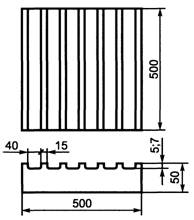 Рисунок 1 - Форма рифления с продольными рифами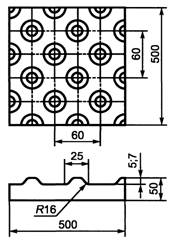 Рисунок 2 - Форма рифления с конусообразными рифами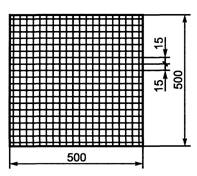 Рисунок 3 - Форма рифления с квадратными рифами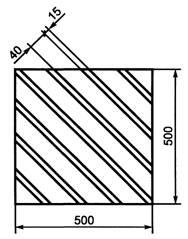 Рисунок 4 - Форма рифления с рифами, расположенными по диагонали (левая диагональ)4.1.3 Основные размеры, цвет, формы рифления, назначение, правила применения, требования к поверхности указателейдолжны соответствовать требованиям настоящего стандарта, требованиям документации планировки территории населенныхпунктов, проектной документации на строительство общественных зданий и сооружений и нормативным правовым актам всфере обеспечения безопасности дорожного движения.4.1.4 Указатели в зависимости от места установки подразделяют на следующие виды:- дорожные;- напольные.4.1.5 Указатели в зависимости от назначения подразделяют на следующие группы:- предупреждающие;- направляющие.4.1.6 Предупреждающие указатели должны обеспечивать возможность инвалидам по зрению ориентироваться впространстве и избегать опасностей, способных нанести вред здоровью, на пути следования внутри общественных зданий исооружений, на территории и застройке населенных пунктов по предназначенным для них пешеходным маршрутам. Формарифления предупреждающих указателей должна соответствовать рисункам 2 и 3.4.1.7 Направляющие указатели должны обеспечивать возможность инвалидам по зрению передвигаться в нужномнаправлении самостоятельно, без сопровождающего лица, внутри общественных зданий и сооружений, на территориинаселенных пунктов по предназначенным для них пешеходным маршрутам. Форма рифления направляющих указателей должнасоответствовать рисункам 1 и 4.4.1.8 Материалы, применяемые для изготовления указателей, не должны препятствовать очистке от снега, грязи и мусора.4.1.9 Указатели должны быть надежно закреплены, они не должны сдвигаться и (или) «задираться» при контакте с обувьюили средством реабилитации.4.1.10 Указатели должны иметь повышенную износостойкость к интенсивным механическим воздействиям. Срок службыуказателей должен быть равен сроку службы прилегающего покрытия.4.2 Требования к тактильным дорожным указателям4.2.1 Тактильные дорожные указатели размещают на тротуарах, проезжей части дорог, на территориях предприятийВсероссийского общества слепых, жилых районов и микрорайонов населенных пунктов. Глубина рифов для тактильныхдорожных указателей с формой рифления, указанной на рисунках 1-4, должна быть 7 мм.Примечание - В настоящем стандарте к дорожным указателям отнесены указатели, установленные вне общественных зданий и сооружений.4.2.2 Назначение, размеры, форма рифления и место расположения тактильных дорожных указателей приведены в таблице 1.Таблица 14.2.3 Наземные пешеходные переходы для инвалидов по зрению представляют собой искусственные неровностимонолитной конструкции и должны соответствовать требованиям ГОСТ Р 52605 с учетом требования 4.2.4.4.2.4 Обустройство наземных пешеходных переходов для инвалидов по зрению должно соответствовать требованиям ГОСТР 52289.4.2.5 Покрытие наземного пешеходного перехода для инвалидов по зрению должно быть отличным от покрытия тротуара ипроезжей части дороги.4.2.6 Для тактильных дорожных указателей, установленных на тротуарах, рекомендуется применять бетонные тротуарныеплиты размерами 300300 мм или 500500 мм, изготовленные по ГОСТ 17608, с рифленой лицевой поверхностью.4.2.7 Дорожные указатели из тротуарных плит, установленные на тротуаре, должны выступать над его поверхностью неболее чем на 10 мм с плавным переходом, скосом.4.2.8 В качестве указателя на территории предприятий, жилых районов и микрорайонов можно применять дорожки сгравийным покрытием.В местах пересечения двух дорожек рекомендуется устраивать площадки, возвышающиеся на 30 мм над полотном дорожек.От площадок по четырем сторонам оборудуют спуски - пандусы с углом наклона 3 %. Для облегчения ориентированияпокрытия пересекающихся дорожек в месте стыка могут быть отличными друг от друга, например асфальт - гравий, асфальт -плитка или гравий с различными размерами фракций - 20, 40, 60 мм.4.2.9 Перед входными дверями зданий и сооружений на расстоянии 500 мм на подступающих к ним дорожках оборудуютплощадки с покрытием, резко отличающимся от покрытия основной дорожки (сетка, гравий, решетка, тротуарные плиты и т.д.).4.3 Требования к тактильным напольным указателям4.3.1 Тактильные напольные указатели располагают в коридорах и на площадках лестничных маршей общественных зданий исооружений для обозначения инвалидам по зрению направления движения, а также для предупреждения их о возможныхопасностях на пути следования. Глубина рифов для тактильных напольных указателей с формой рифления, указанной нарисунках 1-4, должна быть 5 мм.4.3.2 Назначение, размеры, форма рифления и место расположения тактильных напольных указателей приведены в таблице2.Таблица 24.3.3 Тактильные напольные указатели могут быть изготовлены из различных материалов, обладающих противоскользящимисвойствами, в том числе из керамических плиток по ГОСТ 6787.4.3.4 Если в коридорах общественных зданий и сооружений положены ковровые дорожки, то для обозначения боковыхпроходов их ковровую дорожку прокладывают под магистральной ковровой дорожкой.4.3.5 В помещениях промышленных зданий и сооружений в качестве напольных указателей могут быть использованыдиэлектрические резиновые ковры по ГОСТ 4997, ширина которых должна быть не менее 500 мм. Форма рифления должнасоответствовать назначению, указанному в таблице 2.Для обозначения боковых проходов в коридорах зданий можно использовать диэлектрические резиновые ковры, которыеподкладывают под резиновый ковер, обозначающий магистральную дорожку.4.3.6 Для обозначения выхода из здания применяют различные материалы шириной 500 мм и длиной, равной ширине двери,выложенные на расстоянии 1500 мм до двери, с формой рифления, указанной на рисунке 2.Если перед выходом из здания положена магистральная ковровая дорожка, для обозначения выхода под магистральнойдорожкой поперек нее дополнительно подкладывают полоску ковровой дорожки шириной 200 мм.4.3.7 Для обозначения поворота направления движения применяют материалы с формой рифления, указанной на рисунке 4.Для обозначения поворота налево используют левую диагональ, поворота направо - правую диагональ.Библиография[1] СНиП 35-01-2001 Доступность зданий и сооружений для маломобильных групп населенияФЕДЕРАЛЬНОЕ АГЕНТСТВОПО ТЕХНИЧЕСКОМУ РЕГУЛИРОВАНИЮ И МЕТРОЛОГИИФЕДЕРАЛЬНОЕ АГЕНТСТВОПО ТЕХНИЧЕСКОМУ РЕГУЛИРОВАНИЮ И МЕТРОЛОГИИФЕДЕРАЛЬНОЕ АГЕНТСТВОПО ТЕХНИЧЕСКОМУ РЕГУЛИРОВАНИЮ И МЕТРОЛОГИИ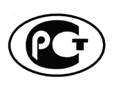 НАЦИОНАЛЬНЫЙСТАНДАРТРОССИЙСКОЙФЕДЕРАЦИИГОСТ Р52875-2007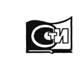 МоскваСтандартинформ20081 Область применения2 Нормативные ссылки3 Термины и определения4 Технические требования4.1 Общие положения4.2 Требования к тактильным дорожным указателям4.3 Требования к тактильным напольным указателямБиблиографияУКАЗАТЕЛИ ТАКТИЛЬНЫЕ НАЗЕМНЫЕ ДЛЯ ИНВАЛИДОВ ПО ЗРЕНИЮТехнические требованияTactile ground indexes for invalids on sight. Technical requirementsНазначениеРазмерыФорма рифленияМесто расположения1 Внимание, подземный переходПолоса шириной 500 мм или 600мм и длиной, равной ширинеперехода, выложенная на тротуареперед началом переходаС конусообразными рифами (см.рисунок 2)На расстоянии 800 мм от кромкипервой ступени лестницы2 Внимание, наземный переходПолоса шириной 500 мм или 600мм и длиной, равной ширинеперехода, выложенная на тротуареперед началом переходаС продольными рифами (см.рисунок 1)На расстоянии 800 мм от кромкипроезжей части3 Внимание, наземный переход под углом 90°Две полосы шириной 500 мм или600 мм и длиной, равной ширинеперехода, выложенные на тротуаре сдвух сторон перед поворотом напереходС рифами, расположенными подиагонали (см. рисунок 4)На расстоянии 800 мм от линий,являющихся продолжением кромкиперехода4 Внимание, светофорКвадрат, выложенный вокругмачты светофора и состоящий из 4-хплит со стороной плитки, равной500500 ммС квадратными рифами (см.рисунок 3)Вокруг мачты светофора в обхват5 Внимание, препятствиеПолоса, выложенная по контурупрепятствия, шириной 500 ммС квадратными рифами (см.рисунок 3)На расстоянии 800 мм отпрепятствия6 Внимание, поворот налево(направо)Плита со стороной квадрата,равной 500500 ммС рифами, расположенными подиагонали (см. рисунок 4)На месте поворотаНазначениеРазмерыФорма рифленияМесто расположения1 Внимание, крайняя ступенька лестничного маршаПолоса по ширине и длине ступенькиС конусообразными рифами (см.рисунок 2)На расстоянии 600 мм от кромкикрайней ступеньки2 Направляющие дорожкиПолоса шириной не менее 500 ммС продольными рифами (см.рисунок 1)Вдоль стены на расстоянии неболее 1000 мм от стены3 Внимание, препятствиеПолоса, выложенная по контурупрепятствия шириной 300 ммС квадратными рифами (см.рисунок 3)На расстоянии 600 мм отпрепятствия4 Внимание, поворот налево(направо)Плита со стороной квадрата,равной 500500 ммС рифами, расположенными подиагонали (см. рисунок 4)На месте поворота